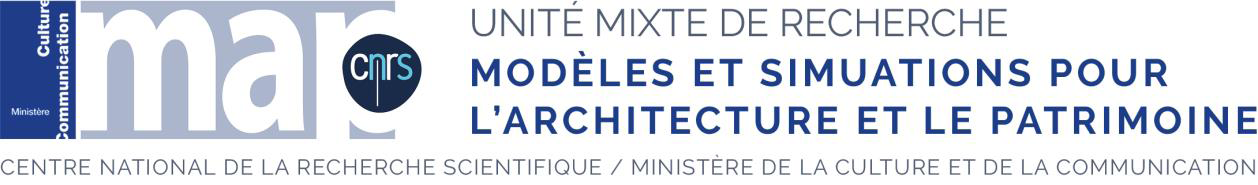 Join the beta testing programm of AïoliName, surname : Email adress : Institution of attachment : Field of study : Level of knowledge in photogrammetry : Software skills :Explain in a few words in which context you would like to use Aïoli : Frequency of use :Approximate data volume :In which period you intend to use Aïoli ? Remarks :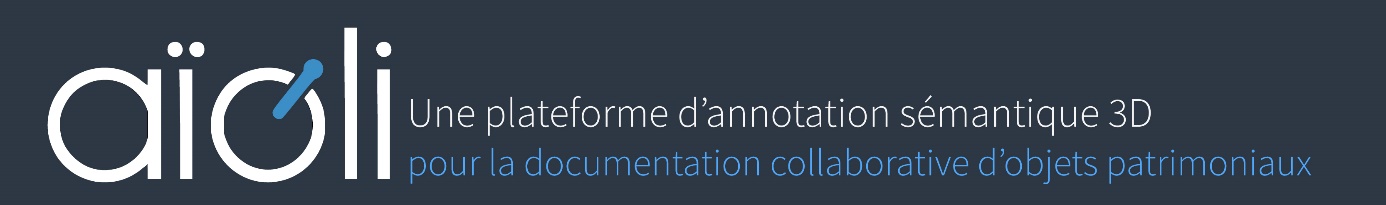 